О назначении технического эксперта и организатора процедуры проведения демонстрационного экзамена базового уровня по результатам освоения ОПОП СПО  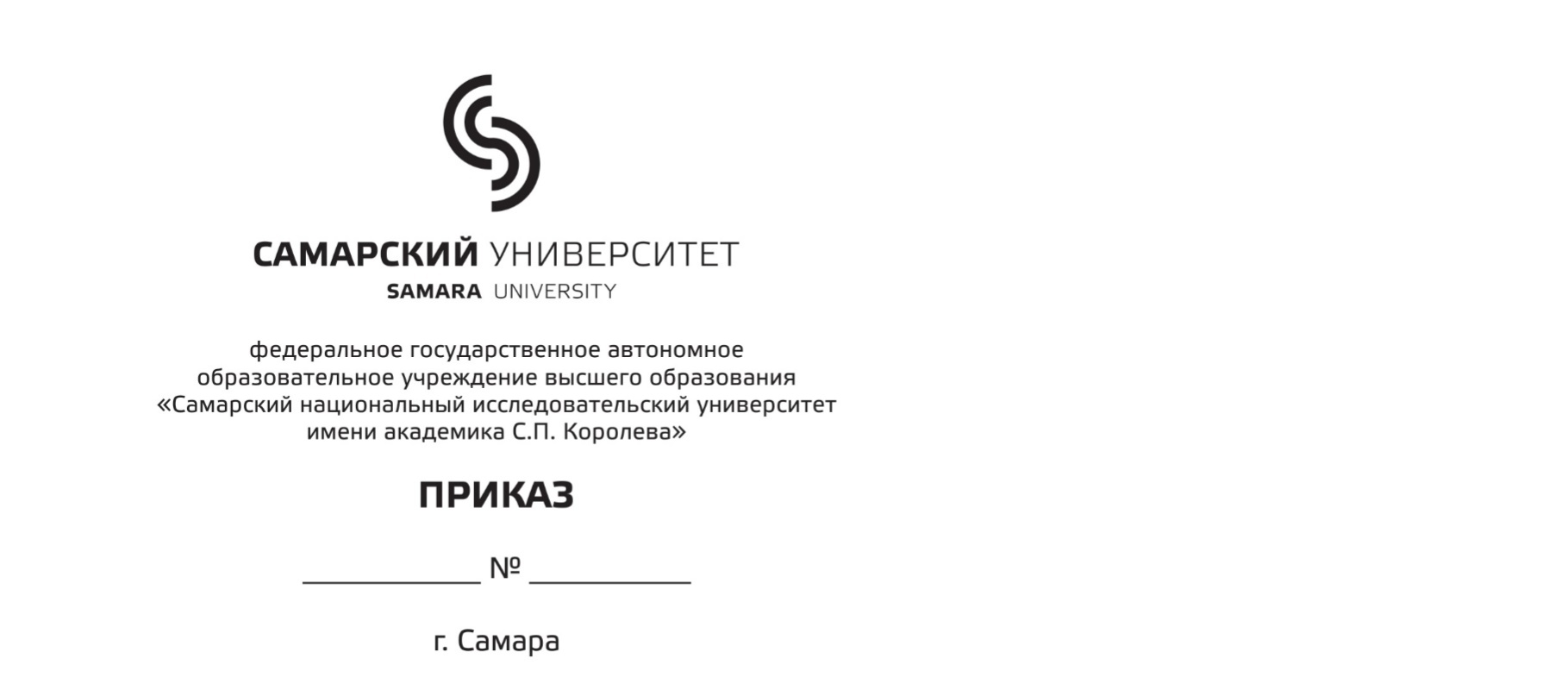 В соответствии с Порядком проведения государственной итоговой аттестации по образовательным программам среднего профессионального образования, утвержденным приказом Минпросвещения России от 08.11.2021 № 800ПРИКАЗЫВАЮ:Назначить _____________________ техническим экспертом,  ответственным за соблюдение                                                           ФИО (должность)установленных норм и правил охраны труда и техники безопасности при проведении демонстрационного экзамена по специальности _______________________________.                                                                                                                                     (код и наименования специальности)Назначить______________________________________________________________________                                                          ФИО, из числа педагогических работниковорганизатором, оказывающим содействие главному эксперту в обеспечении соблюдения всех требований к проведению  демонстрационного экзамена по специальности _______________________________.             (код и наименования специальности)Проректор                                                                                                                 В.В. БолговаПроект приказа вносит		Директор авиационного техникума                                                                        А.А.ЗотовСогласовано:Начальник отдела по организации практикстажировок и итоговой аттестации				                         Ю.С. Корякина